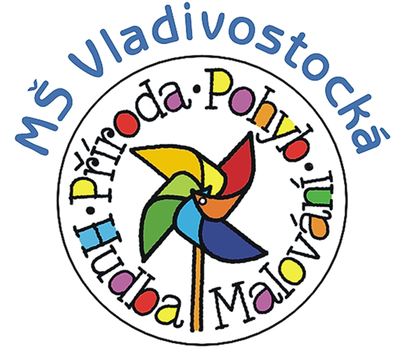 INFORMAČNÍ SCHŮZKA PRO RODIČE ZVAŽUJÍCÍ ZÁPIS DĚTÍ DO NAŠÍ MATEŘSKÉ ŠKOLY PRO ŠKOLNÍ ROK 2024/2025SCHŮZKA SE USKUTEČNÍ DNE      20.3.2024 OD 16:30Rodiče dostanou základní informace o škole, ale především se chceme věnovat jejich dotazům. Těšíme se na setkání……Alena Forejtová, DiS.ředitelka mateřské školy